Stagione Sportiva 2021/2022Comunicato Ufficiale N° 103 (Coppe) del 10/12/2021SOMMARIOSOMMARIO	1COMUNICAZIONI DELLA F.I.G.C.	1COMUNICAZIONI DELLA L.N.D.	1COMUNICAZIONI DEL COMITATO REGIONALE	1Modifiche al programma gare del 15/12/2021	1PROGRAMMA GARE	2COMUNICAZIONI DELLA F.I.G.C.COMUNICAZIONI DELLA L.N.D.COMUNICAZIONI DEL COMITATO REGIONALEModifiche al programma gare del 15/12/2021COPPA ITALIA ECCELLENZAVisti gli accordi societari la gara FABRIANO CERRETO/FORSEMPRONESE 1949 SD.ARL viene disputata sul campo sportivo comunale di Sassoferrato, con inizio alle ore 18,00.La gara CALCIO ATLETICO ASCOLI/GROTTAMMARE C. 1899 ARL avrà inizio alle ore 17,00.COPPA ITALIA PROMOZIONEVisti gli accordi societari la gara FERMIGNANESE/K SPORT MONTECCHIO avrà inizio alle ore 15,00.La gara VIGOR CASTELFIDARDO-O ASD/PORTUALI CALCIO ANCONA avrà inizio alle ore 20,00La gara POTENZA PICENA/AURORA TREIA viene disputata sul campo sportivo “F.Orselli” di Potenza Picena (sintetico) con inizio alle ore 15,00.COPPA MARCHE PRIMA CATEGORIAVisti gli accordi societari la gara SAN BIAGIO/CUPRAMONTANA G.IPPOLITI viene disputata sul campo sportivo Federale “G.Paolinelli” di Ancona, via Schiavoni, con inizio alle ore 20,15.Visti gli accordi societari la gara CSKA AMATORI CORRIDONIA/PINTURETTA FALCOR è posticipata a mercoledì 22.12.2021 ore 20,45.La gara MATELICA CALCIO 1921 ASD/SETTEMPEDA A.S.D. avrà inizio alle ore 20,30.Visti gli accordi societari la gara CASTEL DI LAMA/MONTOTTONE GROTTESE ASD è posticipata a giovedì 30.12.2021 ore 20,30COPPA MARCHE SECONDA CATEGORIALa gara SENIGALLIA CALCIO/L.EUROPA LUCIANO BOCCHINI avrà inizio alle ore 20,45.Visti gli accordi societari, ivi compresi quelli della terza componente il girone, la gara ATLETICO CONERO/ANKON DORICA è anticipata a martedì 14.12.2021 ore 20,30 e disputa sul campo sportivo di Vallemiano di Ancona.Visti gli accordi societari la gara MONTEGRANARO CALCIO/VIS P.S.ELPIDIO C.FALERIA viene disputata sul campo sportivo “Cesare Berdini” di Montegranaro, via Buonarroti, con inizio alle ore 21,30. Visti gli accordi societari la gara BORGO MOGLIANO MADAL FC/REAL ELPIDIENSE CALCIO è posticipata a mercoledì 29.12.2021 ore 14,30.PROGRAMMA GAREPROSSIMO TURNOCOPPA ITALIA ECCELLENZAGIRONE B - 3 GiornataCOPPA ITALIA PROMOZIONEGIRONE C - 3 GiornataCOPPA MARCHE SECONDA CATEGORIAGIRONE E - 3 GiornataGIRONE F - 3 GiornataCOPPA MARCHE PRIMA CATEGORIAGIRONE C - 3 GiornataPubblicato in Ancona ed affisso all’albo del C.R. M. il 10/12/2021.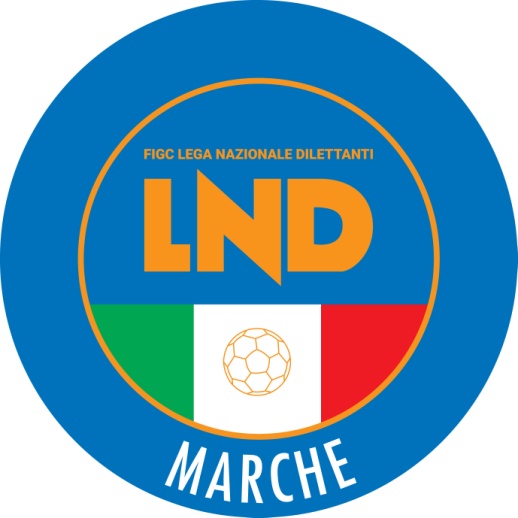 Federazione Italiana Giuoco CalcioLega Nazionale DilettantiCOMITATO REGIONALE MARCHEVia Schiavoni, snc - 60131 ANCONACENTRALINO: 071 285601 - FAX: 071 28560403                          sito internet: www.figcmarche.it                          e-mail: crlnd.marche01@figc.itpec: marche@pec.figcmarche.itSquadra 1Squadra 2A/RData/OraImpiantoLocalita' ImpiantoIndirizzo ImpiantoCALCIO ATLETICO ASCOLIGROTTAMMARE C. 1899 ARLA15/12/2021 17:00141 COMUNALE - VIA TEVERECASTEL DI LAMAVIA TEVEREFABRIANO CERRETOFORSEMPRONESE 1949 SD.ARLA15/12/2021 18:0089 COMUNALESASSOFERRATOVIA ROMASquadra 1Squadra 2A/RData/OraImpiantoLocalita' ImpiantoIndirizzo ImpiantoFERMIGNANESEK SPORT MONTECCHIOA15/12/2021 15:00411 COMUNALE PRINCIPALEFERMIGNANOVIA ANDREA COSTAMONTICELLI CALCIO S.R.L.PALMENSE SSDARLA15/12/2021 20:456057 CAMPO COMUNALE MONTEROCCOASCOLI PICENOVIA FAIANOPOTENZA PICENAAURORA TREIAA15/12/2021 15:00332 "FERRUCCIO ORSELLI"POTENZA PICENAVIA DELLO SPORTVIGOR CASTELFIDARDO-O ASDPORTUALI CALCIO ANCONAA15/12/2021 20:0024 COMUNALE "LEO GABBANELLI"CASTELFIDARDOVIA LEONCAVALLOSquadra 1Squadra 2A/RData/OraImpiantoLocalita' ImpiantoIndirizzo ImpiantoATLETICO CONEROANKON DORICAA14/12/2021 20:303 VALLE MIANOANCONAVIA PAOLUCCI 1BORGHETTOFOOTBALL CLUB OSIMO 2011A15/12/2021 14:306069 STADIO COMUNALE "E. CARLETTI"MONTE SAN VITOVIA G.FACCHETTI FZ.BORGHETTOFALCO ACQUALAGNAUSAV PISAURUMA15/12/2021 20:307068 SUPPLEMENTARE SINTETICOFOSSOMBRONEPIAZZALE GRANDE TORINOSENIGALLIA CALCIOL.EUROPA LUCIANO BOCCHINIA15/12/2021 20:4592 STADIO COMUNALE "G.BIANCHELLI"SENIGALLIAVIA MONTENEROUNIONE CALCIO PERGOLESEARZILLAA15/12/2021 20:30451 COMUNALE N. 1 "STEFANELLI"PERGOLAVIA MARTIRI DELLA LIBERTA'Squadra 1Squadra 2A/RData/OraImpiantoLocalita' ImpiantoIndirizzo ImpiantoCOMUNANZAVIGOR FOLIGNANOA14/12/2021 19:30166 COMUNALE PIANE DI MORROFOLIGNANOLOC. S. ANTONIOMONTECASSIANO CALCIOARIES TRODICA 04A14/12/2021 20:00293 "DELLA VITTORIA"MACERATAVIA MARTIRI LIBERTA' 5AGRARIA CLUBVALTESINO A.S.D.A15/12/2021 21:00224 COMUNALE "MERLINI"SAN BENEDETTO DEL TRONTOVIALE EUROPAMONTEGRANARO CALCIOVIS P.S.ELPIDIO C.FALERIAA15/12/2021 21:30188 COMUNALE "CESARE BERDINI"MONTEGRANAROVIA BUONARROTISANTA MARIA APPARENTETELUSIANO CALCIO A.S.D.A15/12/2021 20:30208 COMUNALE "MAROZZI" LOC. CORVAPORTO SANT'ELPIDIOVIA TOGLIATTISquadra 1Squadra 2A/RData/OraImpiantoLocalita' ImpiantoIndirizzo ImpiantoMATELICA CALCIO 1921 ASDSETTEMPEDA A.S.D.A15/12/2021 20:30303 "GIOVANNI PAOLO II"MATELICAVIA BOSCHETTOMERCATELLESECAGLIESE CALCIOA15/12/2021 14:30425 COMUNALEMERCATELLO SUL METAUROVIA DANTE ALIGHIERI, 6/AMONTEMARCIANOS.ORSO 1980A15/12/2021 14:3060 COMUNALE "L. DI GREGORIO"MONTEMARCIANOVIA GABELLASAN BIAGIOCUPRAMONTANA G.IPPOLITIA15/12/2021 20:156065 CAMPO FEDERALE "G.PAOLINELLI"ANCONAVIA SCHIAVONI - BARACCCOLA  Il Segretario(Angelo Castellana)Il Presidente(Ivo Panichi)